MamaiaHotel: Richmond 4*Tarife valabile in perioada : 01.07-01.09.2022Tarifele includ mic dejun, TVA si taxa de statiuneServicii gratuite: piscina exterioara, terasa, internet wireless, parcare (in limita locurilor disponibile), sezlong la plajăHotelul dispune de restaurant, insa plata se va face direct la hotel.Optional incepand cu 01 iulie se poate opta pentru pranz la tariful de 65 ron/persoana-bufetCazarea incepe la ora 18.00 si se termina la ora 12.00 in ziua plecarii.Politica copii Cazare cu mic dejun:1 copil intre 0 - 6,99 ani - gratuitate in camera cu doi adulti platitori folosind acelasi pat (in baza certificatului de nastere). Al- 2 lea se achita 40 lei/zi mic dejun.7 - 11,99 ani - 77 ron/zi cu pat suplimentar cu mic dejun.12 - 18 ani se vor taxa la fel ca un al treilea adult in camera si anume - 110 ron/zi.Acest hotel de 4 stele este situat la 2 minute de mers pe jos de plaja stațiunii Mamaia și oferă acces gratuit la o zonă de plajă. Deschis in vara anului 2008, hotel Richmond este unul modern, oferind conditii de cazare foarte bune alaturi de facilitati multiple. Incepand cu 2020 hotel Richmond are un nou management si va asteapta pentru o vacanta relaxanta la malul Marii Negre.  Richmond Hotel este o adevarata perla a hotelurilor, situat in centrul statiunii Mamaia si imbina luxul cu tehnologia moderna avand scopul de a crea o ambianta placuta atat pentru cei care vor sa se relaxeze cat si pentru oamenii de afaceri. Camerele spațioase de la Hotelul Richmond au aer condiționat, podea cu mochetă din pluș, mobilier tapițat din lemn, minibar și balcon. Restaurantul Hotelului va poate rasfata capriciile culinare prin preparate romanesti traditionale si internationale pentru cele mai rafinate gusturi. Hotelul oferă parcare privată gratuită.Centrul comercial City Park din Constanța se află la 4,5 km. Gara din Constanța este situată la 4 km. Aeroportul Internaţional Mihail Kogălniceanu este situat la 33 km.PerioadaTarife/noapte/2 pers/2022Dubla cu vedere parțială la mare01.07 ---- 10.07.202252011.07---- 20.07.202256021.07 ---- 20.08.202261021.08 ---- 01.09.2022560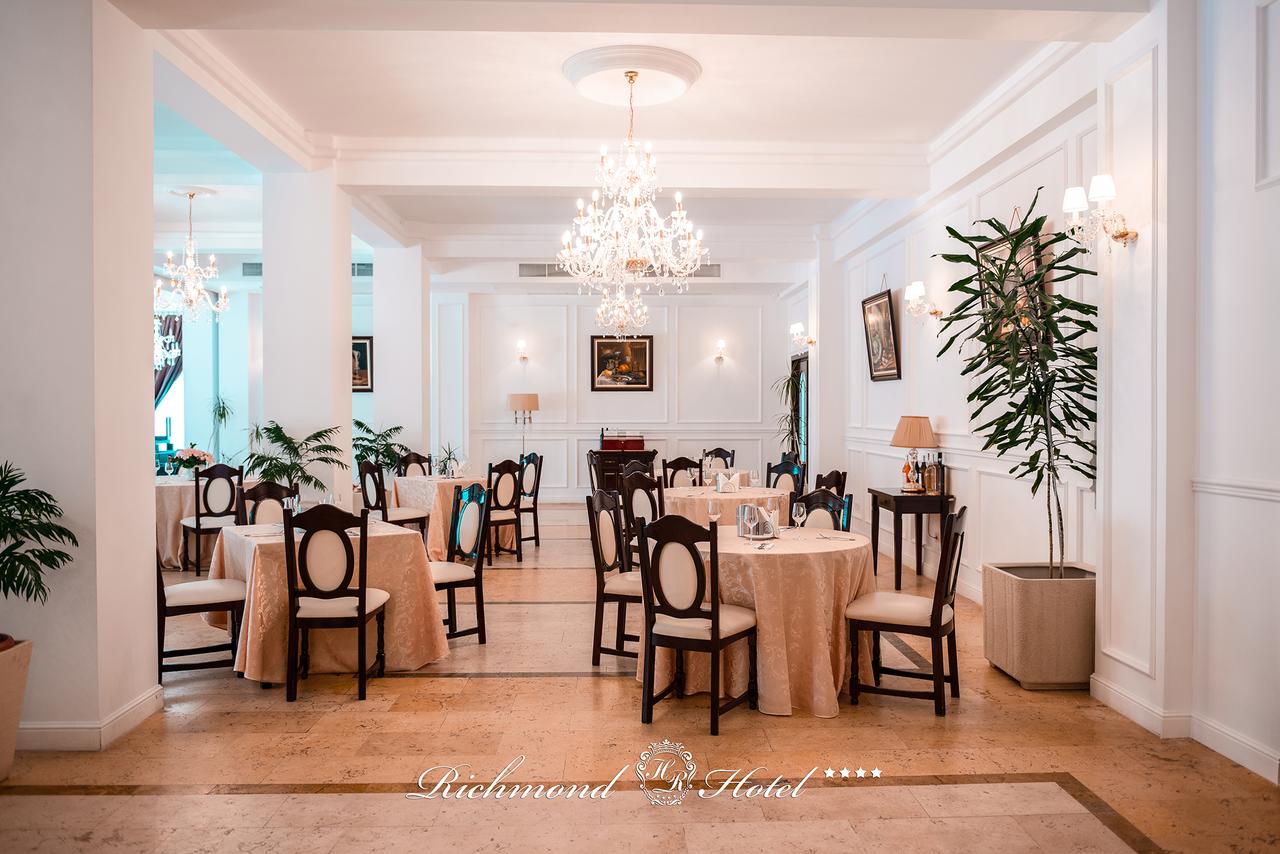 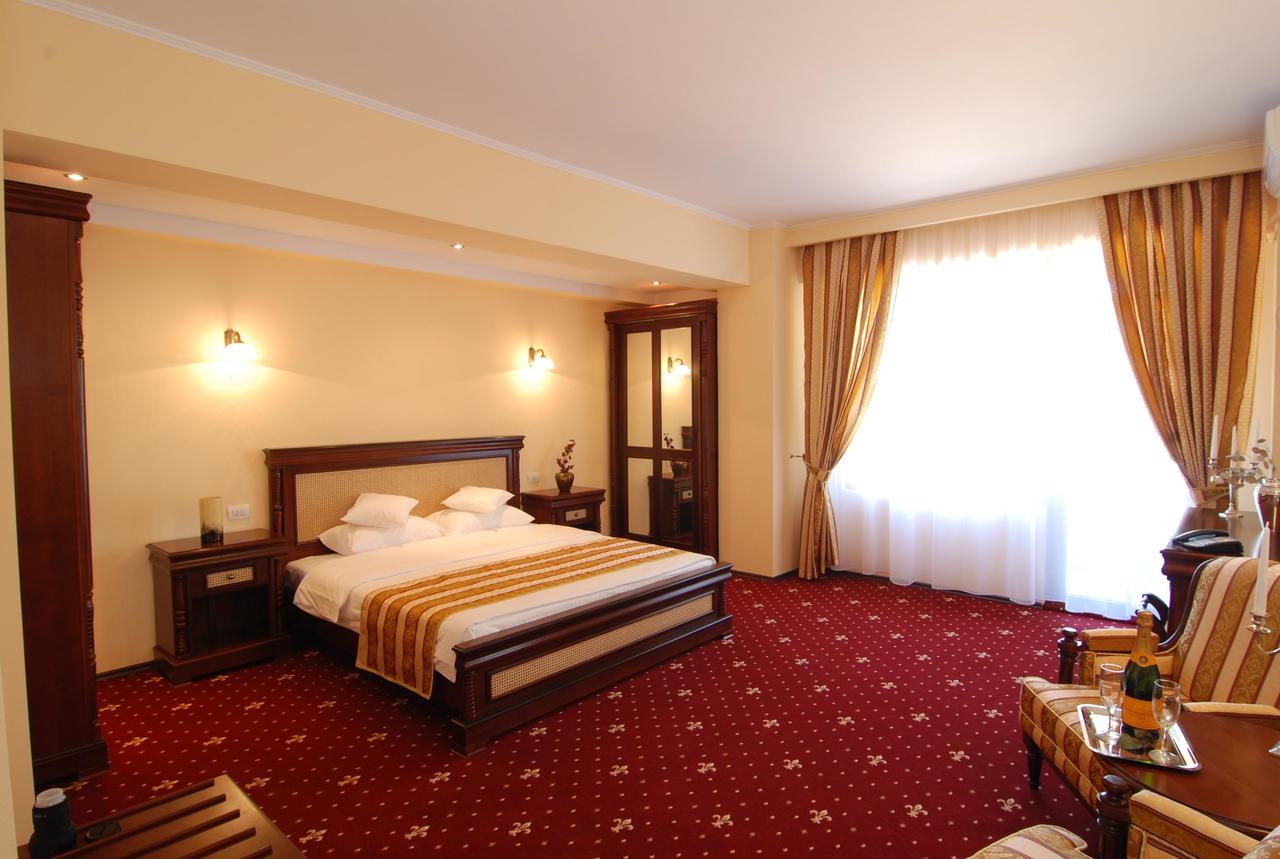 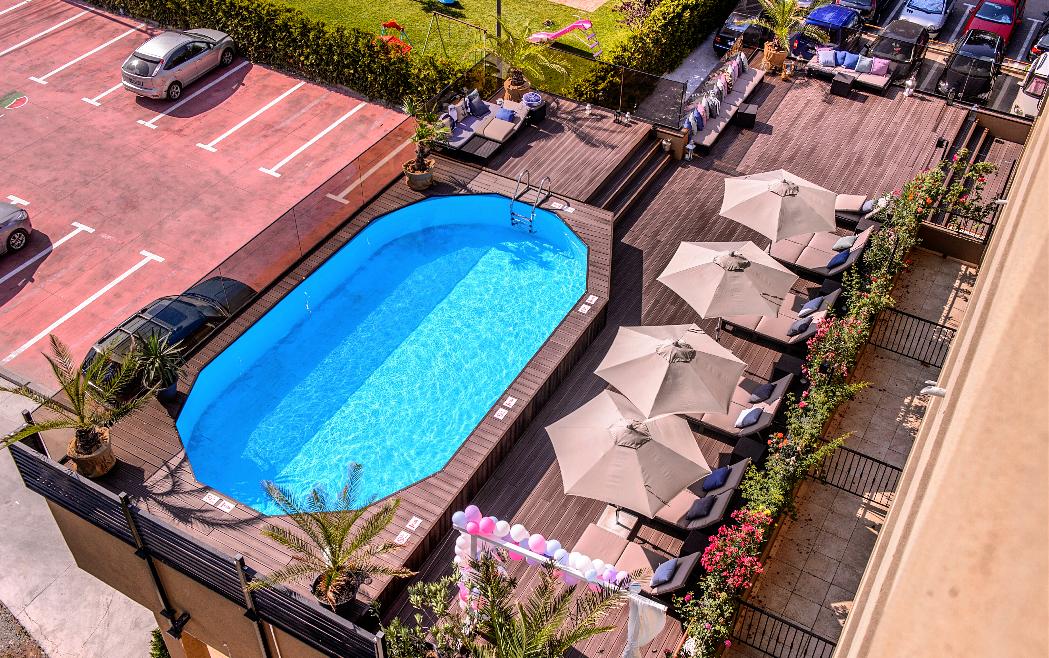 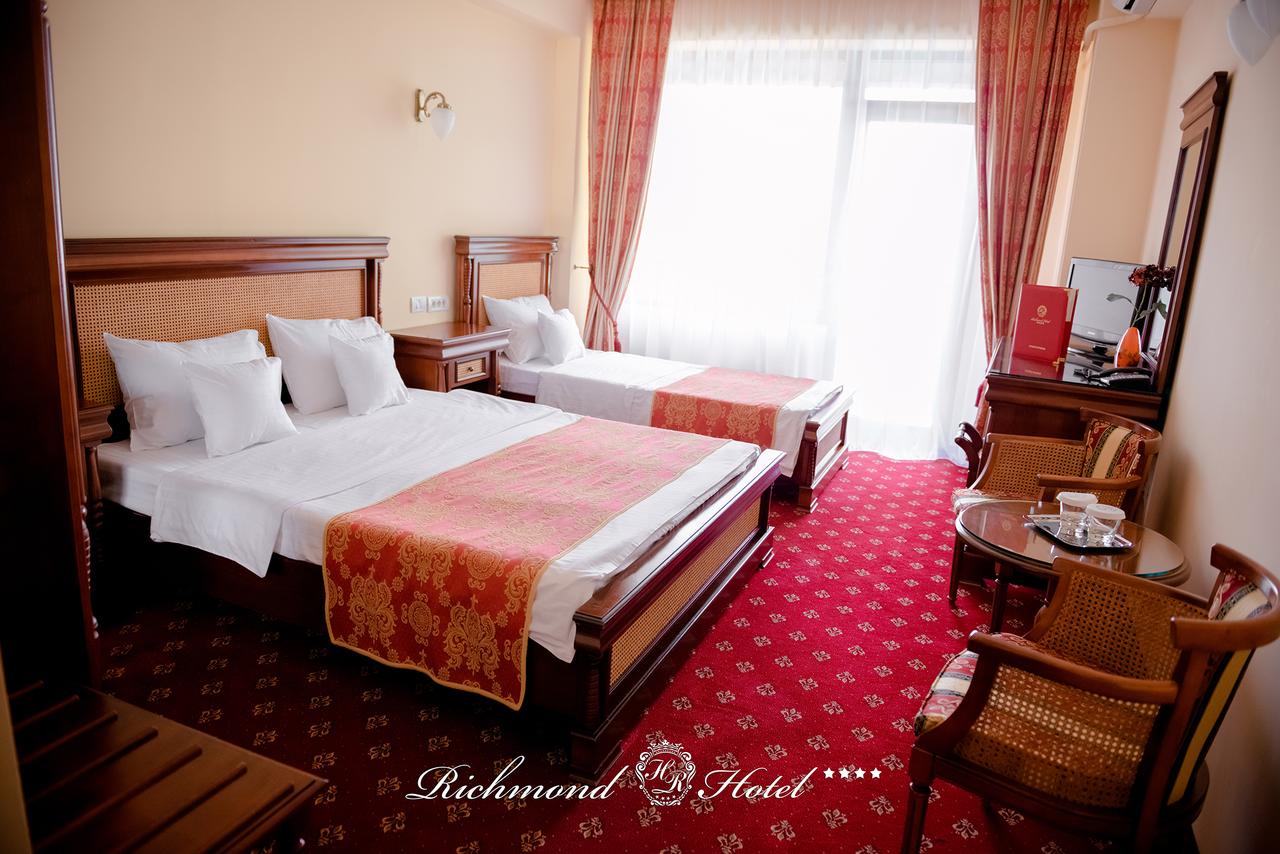 